Knischwitz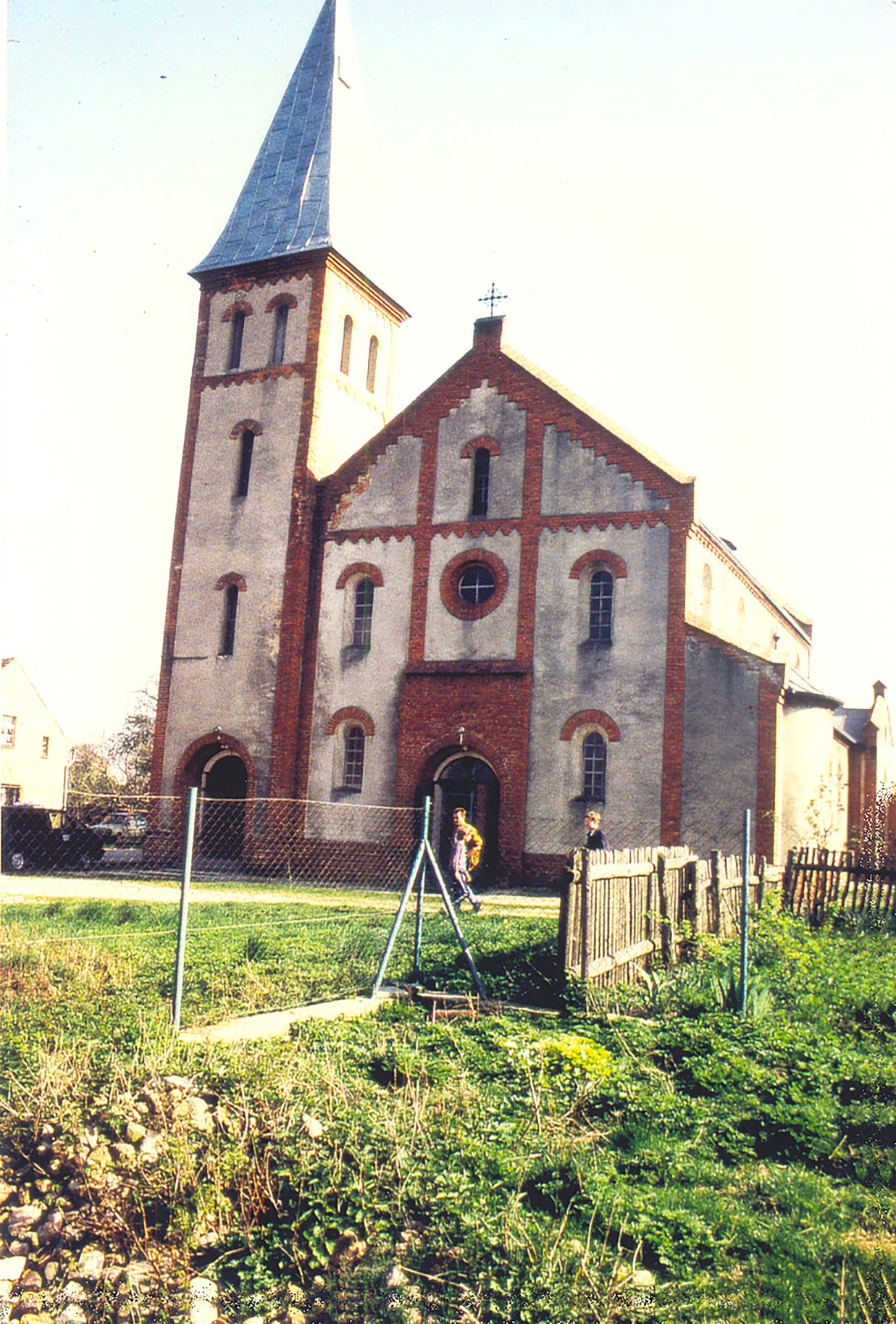 Die ehemals ev. Kirche in poln. Zeit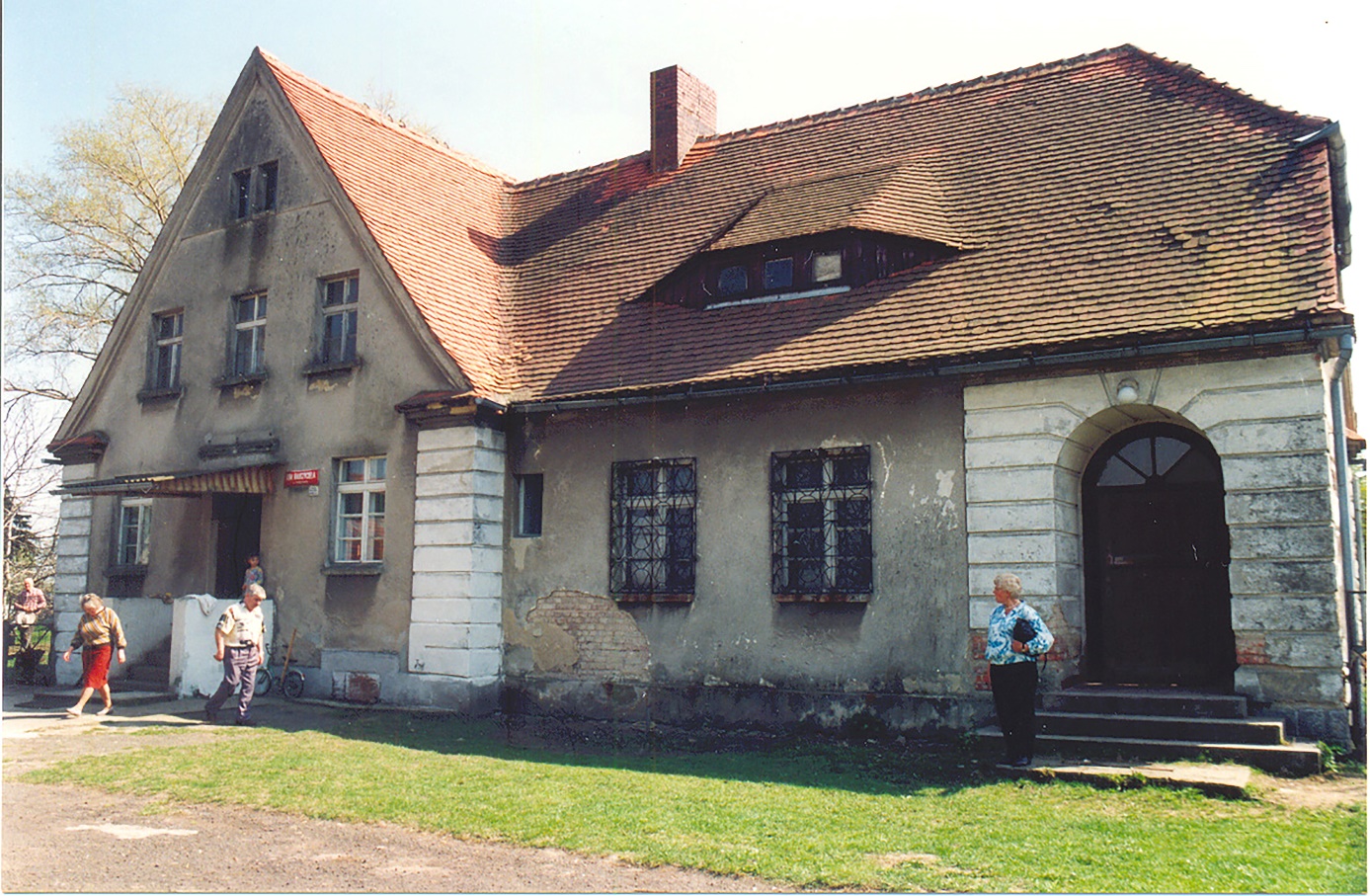 Ein Gebäudezustand in poln. Zeit